Riverside District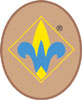 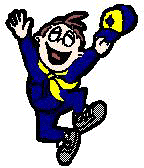 2019 Webelos WoodsHosted by Troop 524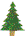 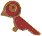 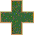 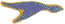 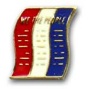 January 11 – 13th, 2019Designed to prepare a Webelos Scout for the exciting challenges of a Boy Scout program. “Webelos Woods” features hands on, fun filled learning experiences in Knots, Map & Compass, Fire Building, Flag Etiquette, Nature, First Aid, and much more.Open to all Webelos (4th grade) and Arrow of Light (5th grade). Where: Wickham Park, Melbourne When:  January 11-13th, 2019                Check in: Friday 5:00pm – 8:00pm (campsites will be assigned)Any Questions?  Contact: Event Chairman Brandon Albert or SPL Austin Carrizales or their Adult Advisor at troop524fl@gmail.comOr District Executive Kevin Ronayne @ 727-455-9446kevin.ronayne@cflscouting.org